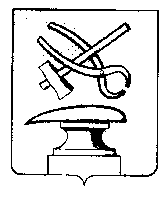 Российская ФедерацияПензенская областьСОБРАНИЕ ПРЕДСТАВИТЕЛЕЙ  ГОРОДА КУЗНЕЦКА                                             РЕШЕНИЕОб утверждении Правил благоустройства города Кузнецка Пензенской областиПринято Собранием представителей города Кузнецка 21 февраля 2017 года          В целях обеспечения чистоты и порядка на территории города Кузнецка, руководствуясь Федеральным законом от 06.10.2003 № 131-ФЗ «Об общих принципах организации местного самоуправления в Российской Федерации», ст. 21 Устава города Кузнецка Пензенской области,Собрание представителей города Кузнецка решило:          1. Утвердить Правила благоустройства города Кузнецка Пензенской области согласно приложению.         2. Признать утратившими силу:         - решение Собрания представителей города Кузнецка от 04.04.2013      № 33-62/5 «Об утверждении Правил благоустройства города Кузнецка Пензенской области»;         - решение Собрания представителей города Кузнецка от 30.01.2014      № 3-73/5 «О внесении изменений в Правила благоустройства города Кузнецка Пензенской области, утвержденные решением Собрания представителей города Кузнецка от 04.04.2013   № 33-62/5»;         - решение Собрания представителей города Кузнецка от 04.08.2016         № 64-27/6 «О внесении изменений в Правила благоустройства города Кузнецка Пензенской области».3. Настоящее решение подлежит официальному опубликованию.4. Настоящее решение вступает в силу на следующий день после официального опубликования. 5. Контроль за исполнением настоящего решения возложить на первого заместителя главы администрации города Кузнецка Трошина В.Е.Глава  города Кузнецка                                                               В.А. Назаров21.02.2017 № 9-38/6Приложениек решению Собрания представителей города Кузнецкаот 21.02. 2017 года № 9-38/6Правила благоустройствагорода Кузнецка Пензенской областиРаздел 1. ОБЩИЕ ПОЛОЖЕНИЯ1.1. Правила благоустройства города Кузнецка Пензенской области (далее - Правила) устанавливают обязательные для исполнения требования по содержанию зданий (включая жилые дома), сооружений и земельных участков, на которых они расположены, к внешнему виду фасадов и ограждений соответствующих зданий и сооружений, перечень работ по благоустройству и периодичность их выполнения.1.2. Настоящие Правила приняты в целях обеспечения права граждан на благоприятную среду обитания.Раздел 2. ОСНОВНЫЕ ТЕРМИНЫ И ОПРЕДЕЛЕНИЯ,ИСПОЛЬЗУЕМЫЕ В ПРАВИЛАХВ целях применения настоящих Правил используются следующие основные термины и определения:Территория общего пользования - территории, которыми беспрепятственно пользуется неограниченный круг лиц (в том числе площади, улицы, проезды, набережные, береговые полосы водных объектов общего пользования, скверы, бульвары, парки).
         Владелец - физическое или юридическое лицо, независимо от организационно-правовой формы, индивидуальный предприниматель, имеющие в собственности или на ином вещном или обязательственном праве имущество, в том числе имущественные права и обязанности.Пользователь - физическое или юридическое лицо, независимо от организационно-правовой формы, имеющий в пользовании имущество.Застройщик - физическое или юридическое лицо, обеспечивающее на принадлежащем ему земельном участке строительство, реконструкцию, капитальный ремонт объектов капитального строительства, а также выполнение инженерных изысканий, подготовку проектной документации для их строительства, реконструкции, капитального ремонта в порядке, предусмотренном градостроительным законодательством.Палисадник - прилегающая к индивидуальному (многоквартирному) жилому дому территория, огороженная некапитальным забором (палисадом). Элементы благоустройства - декоративные, технические, планировочные, конструктивные устройства, растительные компоненты, различные виды оборудования и оформления, малые архитектурные формы, наружное освещение, некапитальные нестационарные сооружения, нестационарные торговые объекты, наружная реклама и информация, используемые как составные части благоустройства.Земляные работы - все виды работ, связанные со вскрытием грунта, нарушением благоустройства (первичного вида) территории.Зеленые насаждения - совокупность древесных, кустарниковых и травянистых растений естественного происхождения или посаженных на определенной территории.Газон - это земельный участок, являющийся элементом благоустройства, занятый зелеными насаждениями и (или) предназначенный для выращивания травяного покрова и древесно-кустарниковой растительности.Озелененные территории общего пользования - скверы, парки, бульвары, дороги, заезды, дворы, магистрали, объекты в соответствии с действующим законодательством.Озелененные территории ограниченного использования - территории предприятий, организаций и учреждений, территории земельных участков многоквартирных домов.Озелененные территории специального назначения - санитарно-защитные зоны, охранные зоны линейных объектов.Территория объекта благоустройства - участки территорий в границах земельного участка, принадлежащего на праве собственности, обязательственном праве или на правовых основаниях в соответствии с действующим законодательством, непосредственно примыкающие к зданиям, строениям, сооружениям, некапитальным объектам, сооружениям (объектам) внешнего благоустройства, элементам благоустройства, находящимся в собственности, аренде, пользовании или владении у юридических или физических лиц.Отходы производства и потребления (далее - отходы) - вещества или предметы, которые образованы в процессе производства, выполнения работ, оказания услуг или в процессе потребления, которые удаляются, предназначены для удаления или подлежат удалению в соответствии с Федеральным законом "Об отходах производства и потребления".Вид отходов - совокупность отходов, которые имеют общие признаки в соответствии с системой классификации отходов.Твердые коммунальные отходы (далее - ТКО) - отходы, образующиеся в жилых помещениях в процессе потребления физическими лицами, а также товары, утратившие свои потребительские свойства в процессе их использования физическими лицами в жилых помещениях в целях удовлетворения личных и бытовых нужд. К твердым коммунальным отходам также относятся отходы, образующиеся в процессе деятельности юридических лиц, индивидуальных предпринимателей и подобные по составу отходам, образующимся в жилых помещениях в процессе потребления физическими лицами.Жидкие бытовые отходы (далее -  ЖБО) - отходы, образующиеся в результате жизнедеятельности населения.Крупногабаритный мусор (далее - КГМ) - вышедшие из употребления: мебель, бытовая техника, упаковка и неделимые предметы, загрузка которых в стандартный контейнер невозможна из-за их габаритов.Обращение с отходами - деятельность по сбору, накоплению, транспортированию, обработке, утилизации, обезвреживанию, размещению отходов.Сбор отходов - прием или поступление отходов от физических лиц и юридических лиц в целях дальнейших обработки, утилизации, обезвреживания, транспортирования, размещения таких отходов.Размещение отходов - хранение и захоронение отходов.Обезвреживание отходов - уменьшение массы отходов, изменение их состава, физических и химических свойств (включая сжигание и (или) обеззараживание на специализированных установках) в целях снижения негативного воздействия отходов на здоровье человека и окружающую среду.Хранение отходов - складирование отходов в специализированных объектах сроком более чем одиннадцать месяцев в целях утилизации, обезвреживания, захоронения.Утилизация отходов - использование отходов для производства товаров (продукции), выполнения работ, оказания услуг, включая повторное применение отходов, в том числе повторное применение отходов по прямому назначению (рециклинг), их возврат в производственный цикл после соответствующей подготовки (регенерация), а также извлечение полезных компонентов для их повторного применения (рекуперация).Открытые площадки для сбора отходов - открытые площадки для сбора и временного хранения твердых коммунальных отходов (далее - ТКО) открытым способом, имеющие твердые водонепроницаемые покрытия и ограждение, препятствующие раздутию мусора ветром, организованные с целью дальнейшей транспортировки и размещения отходов на полигоне ТКО.Транспортирование отходов - перемещение отходов с помощью транспортных средств вне границ земельного участка, находящегося в собственности юридического лица или индивидуального предпринимателя либо предоставленного им на иных правах.Строительные отходы - отходы, образующиеся в процессе строительства зданий и сооружений (в том числе дорог), при производстве работ на объектах ремонта и реконструкции.Несанкционированная свалка мусора - самовольный (несанкционированный) сброс (размещение) или складирование твердо-бытовых отходов, крупногабаритного мусора, отходов производства и строительства, мусора, образованного в процессе деятельности юридических или физических лиц.Объекты размещения отходов - специально оборудованные сооружения, предназначенные для размещения отходов (полигон, шламохранилище, в том числе шламовый амбар, хвостохранилище, отвал горных пород и другое) и включающие в себя объекты хранения отходов и объекты захоронения отходов.Контейнерная площадка - ровное асфальтовое или бетонное покрытие с ограждением.Вывоз ТКО (КГМ) - выгрузка ТКО из контейнеров в спецтранспорт; загрузка мусора от индивидуальных жилых домов, мест временного хранения, в машины для мусора; очистка контейнерных площадок и подъездов к ним от просыпавшегося мусора и транспортировка на объект размещения отходов.Собственник отходов - физическое или юридическое лицо, которому принадлежит право собственности на отходы.Право собственности на отходы - принадлежащее право собственнику сырья, материалов, полуфабрикатов, иных изделий и продуктов, а также товаров (продукции), в результате использования которых эти отходы образовались, или право, приобретенное на основании договора купли-продажи, мены, дарения или иной сделки об отчуждении отходов.Уборка территорий - вид деятельности, связанный со сбором, вывозом в специально отведенные места отходов производства и потребления, мусора, снега, а также мероприятия, направленные на обеспечение чистоты и порядка, а также экологического и санитарно-эпидемиологического благополучия населения и охрану окружающей среды.Объект благоустройства - территория (в том числе территория предприятий, учреждений, организаций, земельных участков многоквартирных домов, объектов социального и культурно-бытового назначения, территория общего пользования), здание, строение, сооружение, объекты природного, антропогенного или природно-антропогенного происхождения, которые подлежат содержанию и в отношении которых должны осуществляться работы по благоустройству.Нестационарный торговый объект - торговый объект, представляющий собой временное сооружение или временную конструкцию, не связанные прочно с земельным участком вне зависимости от наличия или отсутствия подключения (технологического присоединения) к сетям инженерно-технического обеспечения, в том числе передвижное сооружение.
         Содержание объекта благоустройства - выполнение в отношении объекта благоустройства комплекса работ (в том числе очистка и уборка), обеспечивающих его чистоту, надлежащее физическое и техническое состояние, а также безопасность.Индивидуальное домовладение - земельный участок с расположенным на нем жилым домом (частью жилого дома) и примыкающими к нему и (или) отдельно стоящими на общем с жилым домом (частью жилого дома) земельном участке надворными постройками.Зимняя скользкость - снежно-ледяные образования, приводящие к снижению коэффициента сцепления, в том числе в виде гололедицы и снежного наката.Фасад здания, сооружения - наружная сторона здания, сооружения.Лицевой фасад - фасад здания, сооружения, выходящий на улично-дорожную сеть города.Архитектурный облик - пространственно-композиционное решение, при котором взаимоувязка элементов осуществлена с учетом воплощенных архитектурных решений, соразмерности пропорций, метроритмических закономерностей, пластики и цвета.Комплексное решение - взаимоувязанное расположение элементов в соответствии с решением функциональных, конструктивных и эстетических требований к объекту.Объемно-пространственное решение - моделирование объема здания на основе взаимосвязи назначения, габаритов, формы помещений в плане и в общем объеме здания.Детская игровая площадка (детская площадка) - специально оборудованная территория, предназначенная для подвижных игр, активного отдыха детей разных возрастов, включающая в себя песочницы, качели, горки, карусели, скамейки, навесы, домики-беседки, качалки на пружине, игровые установки, ограждения и другое оборудование, расположенное на территории детской игровой площадки.Спортивная площадка - специально оборудованная территория, на которой расположено оборудование или элементы оборудования, и предназначена для занятий физкультурой и спортом всех возрастных групп населения, включающая в себя мостики-лесенки, турники, гимнастические комплексы, рукоходы, брусья, баскетбольные щиты, спортивные установки, футбольные ворота, уличные тренажеры, стойки волейбольные с сеткой и другое оборудование, расположенное на территории спортивной площадки.Информационная, временная конструкция - конструкция, предназначенная для размещения сведений информационного характера (в том числе о фирменном наименовании (наименовании) организации, месте нахождения, режиме работы, перечне товаров, работ, услуг) и (или) используемая в качестве указателя (ориентира) местонахождения организации, размещаемая на земельном участке независимо от формы собственности.Раздел 3. ОБЩИЕ ТРЕБОВАНИЯ ПО ОБЕСПЕЧЕНИЮ БЛАГОУСТРОЙСТВА, ЧИСТОТЫ И ПОРЯДКА3.1. В целях благоустройства, обеспечения чистоты и порядка в городе  Кузнецке юридические лица, физические лица в соответствии и в пределах, установленных настоящими Правилами, обязаны:3.1.1. Содержать в исправном состоянии и чистоте фасады зданий, сооружений, ограждения, входные группы, балконы и лоджии, водосточные трубы, объекты монументально-декоративного искусства, малые архитектурные формы, лестничное освещение и освещение подъездов, домовые номерные знаки, урны, контейнеры для сбора отходов, ограждения контейнерных площадок, скамейки, оборудование детских игровых площадок (детских площадок), мест отдыха населения и элементов благоустройства;3.1.2. Иметь на зданиях номерной знак, а на угловых зданиях - указатели наименования улиц.3.1.3. Содержать в чистоте и исправном состоянии цоколи, витрины, вывески, объекты наружной рекламы и информации, телевизионные антенные устройства, уличные и дворовые светильники, а также киоски, павильоны, будки телефонов-автоматов, объекты мелкорозничной торговли, контейнерные площадки и территории объектов благоустройства;3.1.4. Обеспечивать содержание территорий  зданий, сооружений, очистку территорий от мусора, снега, скоплений дождевых и талых вод, технических и технологических загрязнений, ликвидацию зимней скользкости, гололеда, удаление обледенений;3.1.5. Не допускать сжигания горючих отходов, предметов и материалов, в том числе опавшей листвы, не разводить костры на участках территорий независимо от форм собственности (пользования) земельными участками;3.1.6. Обеспечить благоустройство и чистоту на берегах водоемов;3.1.7. Вывозить освободившуюся тару с торговых точек и объектов общественного питания в течение суток, исключить случаи загромождения тарой территорий объектов благоустройства, а также контейнерных площадок;3.1.8. Обеспечить чистоту и порядок на территории города и в местах общего пользования во время торговли и по ее окончании, а также при проведении массовых мероприятий;3.1.9. Обеспечить свободные и безопасные подходы и подъезды к жилым домам и другим объектам на период проведения строительных, ремонтных, земляных работ;3.1.10. Владельцы, пользователи зданий, строений, сооружений, опор наружного освещения и контактной сети обязаны очищать свои объекты от самовольно размещенных афиш, объявлений, вывесок, указателей, агитационных материалов, надписей.3.2. В целях обеспечения чистоты и порядка в городе Кузнецке запрещается:3.2.1. Загрязнять и засорять территорию, здания, строения города, объекты благоустройства;3.2.2. Портить или ломать инвентарь (урна, мусоросборник, цветочный вазон, скамейка, фонарь, рекламная конструкция, уличная мебель), установленный в парках, скверах или общественных местах;3.2.3. Создавать новые объекты озеленения, высаживать деревья и кусты на территориях общего пользования без согласования со специализированной муниципальной организацией;3.2.4. Выливать жидкие бытовые отходы на территории города, закапывать жидкие бытовые отходы в землю;3.2.5. Производить засыпку колодцев подземных инженерных коммуникаций водоотводных канав, водопропускных труб, в том числе грунтом и всеми видами отходов;3.2.6. Размещать на городской территории бытовой и строительный мусор, отходы, грунт, смет с проезжей части дорог, кроме специально отведенных мест;3.2.7. Размещать на территории общего пользования стройматериалы, товарно-материальные ценности, а также транспортные средства на местах, предназначенных для прохождения открытых дренажных, ливневых канав;3.2.8. Производить самовольное размещение любым способом афиш, объявлений, вывесок, агитационных материалов, указателей на стенах зданий, строений, сооружений, опорах наружного освещения и контактной сети, деревьях, кустарниках, остановочных пунктах, рекламных конструкциях, объектах внешнего благоустройства.3.2.9. Самовольно размещать на муниципальных землях, на земельных участках, государственная собственность на которые не разграничена, передвижные сооружения (киоски, павильоны, складские сооружения, гаражи, торговые палатки, летние кафе, лотки, сараи, будки, голубятни, теплицы, овощные ямы, уличные уборные, ограждающие устройства, ограждения и заборы, контейнеры для сбора отходов), строительные материалы, тару и мусор после окончания торговли.        3.2.10. Повреждать и самовольно переставлять малые архитектурные формы (уличную мебель, скамейки, вазоны, урны), рекламные конструкции расположенные на муниципальных землях, на земельных участках, государственная собственность на которые не разграничена,;3.2.11. Самовольно устанавливать ограждения и (или) заборы на на муниципальных землях, на земельных участках, государственная собственность на которые не разграничена;3.2.12. Размещать  надгробные сооружения вне специально предназначенных для этого мест;3.2.13. Засорение и засыпка водоемов, устройство запруд;3.2.14. Самовольное размещение малых архитектурных форм, детских игровых и спортивных площадок на территории общего пользования;3.2.15. Размещение парковочных барьеров и оградительных сигнальных конусов на землях общего пользования, за исключением случаев проведения аварийно-восстановительных и ремонтных работ;3.2.16. Размещение сырья, материалов, грунта, оборудования за пределами земельных участков, отведенных под застройку;3.2.17. Самовольное присоединение промышленных, хозяйственно-бытовых и иных объектов к сетям ливневой  канализации.3.2.18. Самовольно размещать на земельных участках независимо от формы собственности информационные, временные конструкции (в том числе, штендеры, стенды, стойки, щиты, указатели).3.2.19. Повреждать тротуары и пешеходные дорожки, находящиеся на территории общего пользования муниципального образования "Город Кузнецк" вне полосы отвода автомобильной дороги, в виде повреждения верхнего покрытия полотна и вскрытия грунта, а также нанесения несанкционированных надписей и разметки.Раздел 4. ПОРЯДОК ОРГАНИЗАЦИИ БЛАГОУСТРОЙСТВА И СОДЕРЖАНИЯ ОБЪЕКТОВ БЛАГОУСТРОЙСТВА В ГОРОДЕ  КУЗНЕЦКЕ4.1. Физические и юридические лица обязаны осуществлять содержание (в том числе очистку и уборку), а также обеспечивать благоустройство объектов благоустройства самостоятельно или посредством привлечения специализированных организаций за счет собственных средств.При заключении органами местного самоуправления города Кузнецка договоров аренды и пользования недвижимым муниципальным имуществом, земельными участками города Кузнецка одними из основных условий является обязательное содержание в надлежащем санитарном состоянии земельных участков. 4.2. Ответственными за благоустройство и содержание объектов благоустройства являются физические и юридические лица, независимо от их организационно-правовых форм и форм собственности, в том числе:1) на территориях земельных участков и зданиях многоквартирных домов - организации, осуществляющие управление жилищным фондом, или собственники многоквартирного жилого дома, выбравшие непосредственный способ управления;2) на территориях общего пользования - юридические лица независимо от форм собственности и физические лица, осуществляющие работы по благоустройству и содержанию на основании муниципальных контрактов, договоров с администрацией города Кузнецка, муниципальными организациями;3) на территориях земель железнодорожного транспорта, находящихся в пределах города, - юридические и физические лица, в ведении которых они находятся;4) на дорожных сооружениях автомобильных дорог местного значения - юридические лица независимо от форм собственности и физические лица, осуществляющие работы по благоустройству и содержанию дорожных сооружений на основании муниципальных контрактов, договоров с администрацией города Кузнецка или муниципальными организациями;5) на территориях, отведенных под проектирование и застройку, где не ведутся работы, - юридические лица независимо от форм собственности, физические лица, которым отведен земельный участок;6) на территориях, где ведется строительство, реконструкция - лица, получившие разрешение на строительство, реконструкцию;7) на территориях трансформаторных и распределительных подстанций, инженерных сооружений, а также опор воздушных линий электропередач - лица, в ведении которых находятся указанные объекты;8) на территориях индивидуальных домовладений - собственники, владельцы индивидуальных домовладений, лица, имеющие права владения и (или) пользования индивидуальным домовладением на правовом основании;9) на территориях мест общего пользования садоводческих некоммерческих товариществ, гаражно-строительных кооперативов и подобных организаций - руководители этих товариществ (кооперативов) или органы управления организаций;10) на земельных участках, предоставленных гражданам на территориях общественных кладбищ муниципального образования "Город Кузнецк" для захоронения умерших (погибших), в том числе для создания семейных (родовых) захоронений, - лица, на которые зарегистрировано захоронение, в том числе семейное (родовое).На объектах благоустройства, за исключением указанных в подпунктах 1 - 9 п. 4.2 настоящих Правил лицами, ответственными за соблюдение настоящих Правил, являются физические и юридические лица на принадлежащих им на праве собственности, обязательственном праве или на правовых основаниях объектах в объеме, предусмотренном действующим законодательством и настоящими Правилами и обязанных обеспечить их выполнение самостоятельно и (или) посредством привлечения специализированных организаций за счет собственных средств.4.3. Содержание объектов благоустройства (в том числе территорий) в городе Кузнецке осуществляются:- в весенне-летний период - с 15 апреля по 31 октября;- в осенне-зимний период - с 1 ноября по 14 апреля.Указанные сроки могут корректироваться администрацией города Кузнецка в зависимости от погодных условий.4.4. Содержание в весенне-летний период.4.4.1. Мероприятия по содержанию объектов благоустройства производятся с целью ликвидации загрязненности и запыленности посредством проведения работ, в том числе, включающих в себя:1) подметание, мойку от пыли и грязи твердых покрытий территорий, в том числе улиц, дорог, тротуаров, площадей, проездов, бульваров и набережных;2) сбор и уборку мусора;3) ежегодную в срок до 1 июня окраску малых архитектурных форм, садовой и уличной мебели, урн, спортивных и детских городков, ограждений, бордюров, а также очистку их от грязи, ржавчины и загрязнений;4) кошение травы (при достижении травой высоты более 15 см) и уборку скошенной травы в течение  суток;5) в период листопада - сбор и вывоз листвы с территорий с твердым покрытием в течение суток;6) поддержание системы водоотвода (закрытой и открытой) в исправном состоянии, в том числе очистка, промывка, ремонт коллекторов ливневой канализации, дождеприемных и смотровых колодцев, водопропускных труб, водоотводных лотков, дренажных и ливневых канав, дренажной канализации, предназначенной для понижения уровня грунтовых вод с территории общего пользования муниципального образования "Город  Кузнецк" (за исключением дренажной канализации, предназначенной для обслуживания зданий и сооружений, в том числе многоквартирных домов).4.4.2. Подметание, мойка твердых покрытий территорий производится на всю ширину покрытия механическим и (или) ручным способом. Подметание, мойка и увлажнение тротуаров в дневное время с интенсивным движением пешеходов запрещается. Уборка прилотковой части улиц от мусора производится после мойки. Собранный мусор, смет, листва, скошенная трава, ветки должны вывозиться в течение  суток. Уборка лотков и бордюров от песка, пыли, мусора, в том числе после мойки, должна быть окончена к 10 часам утра.4.4.3. В жаркие дни, при высокой запыленности рекомендуется производить поливку (увлажнение) территорий. Мойка покрытий территорий должна производиться таким образом, чтобы загрязнения, в том числе скапливающиеся в прилотковой части улиц, не сбрасывались на полосы зеленых насаждений и тротуары.4.4.4. При выполнении работ в сухую погоду подметание рекомендуется осуществлять с предварительным увлажнением твердого покрытия. В период листопада должны производиться сгребание и вывоз опавшей листвы.4.4.5. Подметание и мойка дорожных покрытий, расположенных не на обособленном полотне, производится в плановом порядке по маршрутным графикам, согласованным с собственником (владельцем) дорог или уполномоченными ими лицами, в период с 23 часов до 10 часов утра. Мойка и подметание тротуаров должны быть окончены к 10 часам утра.4.4.6. Содержание остановочных пунктов, конечных разворотных площадок, площадок отстоя пассажирского общественного транспорта на конечных пунктах маршрута  включает в себя следующие виды работ: уборку мусора, грязи, очистку урн, ремонт, окраску оборудования, конструкций остановочного пункта (а в осенне-зимний период - очистку остановочной площадки и кровли от снега, льда, обработку территории противогололедными материалами).Содержание и уборка остановочных пунктов, посадочных площадок остановок пассажирского общественного транспорта в случае отсутствия на них объектов торговли (киосков, торговых павильонов, нестационарных торговых объектов) осуществляется индивидуальными предпринимателями, предприятиями, организациями независимо от форм собственности, обслуживающими проезжую часть дорог, а при наличии объектов торговли - осуществляется в соответствии с условиями заключенных договоров аренды земельных участков владельцами объектов торговли.Содержание и уборка конечных остановочных пунктов, конечных разворотных площадок, площадок отстоя пассажирского общественного транспорта на конечных пунктах маршрута осуществляется  автотранспортными организациями (индивидуальными предпринимателями), обслуживающими соответствующие маршруты в соответствии с договорами на организацию регулярных перевозок.4.4.7. В результате выполнения мероприятий по содержанию объектов благоустройства (в том числе территорий) должны быть обеспечены порядок, чистота и безопасность.4.4.8. Для поддержания порядка на территориях города Кузнецка уборка производится также в течение дня.4.4.9. На территории логов, пустошей, родников и водоохранных зон, городских лесов запрещается размещать отходы производства и потребления, порубочные остатки деревьев и кустарников.4.4.10. Около предприятий торговли, бытового обслуживания населения, предприятий общественного питания, киосков, павильонов, палаток, холодильных прилавков, летних кафе, нестационарных торговых объектов устанавливается не менее 1 урны у каждого входа, у каждого подъезда в жилых домах - не менее 1 урны, у входов в нежилые здания, строения, сооружения - не менее 1 урны у каждого входа. Очистка урн производится по мере их наполнения. Урны должны содержаться в исправном и опрятном состоянии, в летний период года урны промываются не реже 1 раза в 10 дней.4.4.11. Установка урн в соответствии с настоящими Правилами, а также содержание и очистка урн является обязанностью:1) на территориях общего пользования - юридических и физических лиц, осуществляющих данные работы на контрактной (договорной) основе;2) на территориях многоквартирных домов - организаций, осуществляющих управление жилищным фондом на основании договора управления многоквартирным домом, либо собственников многоквартирного жилого дома, выбравших непосредственный способ управления;3) около объектов благоустройства - собственников, владельцев этих объектов.4.4.12. Уборка и содержание не используемых и не осваиваемых длительное время городских территорий после сноса строений возлагается на юридических лиц независимо от форм собственности, физических лиц, которым эта территория отведена под строительство или для использования на законных основаниях.4.5. Содержание в осенне-зимний период.4.5.1. Мероприятия по содержанию территорий общего пользования, объектов благоустройства, в том числе включают в себя:1) очистку территорий объектов благоустройства, а также улиц, дорог, проездов, тротуаров, бульваров и площадей от снега;2) погрузку и вывоз складируемого снега до наступления весенне-летнего периода;3) в случае скользкости - посыпку песком, обработку противогололедными материалами (далее - ПГМ);4) удаление снежно-ледяных образований и уплотненного снега;5) рыхление снега и организацию отвода талых вод (в весенние месяцы);6) работы по уборке территорий от мусора, грязи, опавших листьев;7) подметание территорий.4.5.2. К первоочередным операциям уборки и содержания улично-дорожной сети города относятся: обработка проезжей части дорог ПГМ, сгребание и подметание снега, формирование снежного вала для последующего вывоза, выполнение разрывов в валах снега на перекрестках, у остановок городского пассажирского транспорта, подъездов к зданиям, а также выездам из дворов. Укладка свежевыпавшего снега в валы и кучи разрешается на всех улицах, площадях, набережных, бульварах и скверах при условии последующей вывозки.4.5.3. К операциям второй очереди относятся удаление (вывоз) снега, зачистка дорожных лотков после удаления снега, скалывание льда и удаление снежно-ледяных образований механизированным и ручным способом. В первую очередь ПГМ обрабатываются наиболее опасные для движения транспорта участки магистралей и улиц - спуски, подъемы, перекрестки, места остановок общественного транспорта, пешеходные переходы, тормозные площадки на перекрестках улиц и остановках общественного транспорта.4.5.4. Механизированное подметание проезжей части должно начинаться с началом снегопада. Очистка дорожных покрытий от снега производится путем сгребания и сметания снега подметально-уборочными машинами и тракторами. Работу снегоочистителей начинают с улиц, имеющих наиболее интенсивное движение транспорта и на которых ПГМ распределялись в первую очередь - с тем, чтобы на каждом участке дороги выдержать заданный период между внесением материалов, сгребанием и сметанием снега. Маршруты работы распределителей противогололедных материалов, подметально-уборочных машин и тракторов должны по возможности совпадать, что позволяет выдержать интервал для равномерного перемешивания снега с внесенными ПГМ на всей протяженности маршрута, и достигнуть технологического эффекта.4.5.5. При уборке улиц, проездов, площадей после прохождения снегоочистительной техники обеспечивается уборка прибордюрных лотков, а также расчистка въездов и пешеходных переходов.4.5.6. Вывоз снега с улично-дорожной сети города осуществляется в два этапа: первоочередной (выборочный) вывоз снега от остановок городского пассажирского транспорта, пешеходных переходов, мостов и путепроводов, въездов на территорию больниц, поликлинник и других социально важных объектов осуществляется в течение трех дней после окончания снегопада, окончательный вывоз снега производится не позднее 5 дней после окончания снегопада.4.5.7. В результате уборки тротуаров на всех территориях должно быть обеспечено безопасное движение пешеходов независимо от погодных условий. Уборка тротуаров осуществляется как механизированным, так и ручным способом. 4.5.8. В период снегопадов, образования зимней скользкости, гололеда, обледенений объекты улично-дорожной сети должны обрабатываться ПГМ, песком с примесью хлоридов. Посыпка должна производиться немедленно с начала снегопада или появления зимней скользкости, гололеда, обледенений. Тротуары посыпаются песком, пескосоляной смесью, ПГМ. Механизированное подметание и ручная зачистка на тротуарах, лестничных сходах и пешеходных дорожках начинаются с момента начала снегопада. Время для выполнения снегоуборочных работ на тротуарах не должно превышать 24 часов после окончания снегопада.4.5.9. Посадочные площадки остановок пассажирского общественного транспорта должны постоянно очищаться от песка, снега и наледи (скользкости).4.5.10. Результаты использованных технологий и режимов производства работ по уборке и содержанию должны обеспечить беспрепятственное и безопасное движение транспортных средств.4.5.11. Очистка крыш от снега и удаление сосулек, ледяных наростов на карнизах, крышах и водосточных трубах производится ежедневно с обязательным соблюдением мер безопасности, в том числе во избежание несчастных случаев с пешеходами и повреждений воздушных сетей, светильников, зеленых насаждений, объектов благоустройства, а именно: назначение дежурных, ограждение тротуаров, оснащение страховочным оборудованием лиц, работающих на высоте. Собственники (владельцы) зданий (сооружений), организации, осуществляющие управление жилым фондом или собственники многоквартирного жилого дома, выбравшие непосредственный способ управления, обеспечивают в этот же день уборку сброшенного на тротуар, пешеходную дорожку, проезд и (или) проезжую часть снега и льда.Собственники (владельцы) зданий (сооружений), организации, осуществляющие управление жилым фондом или собственники многоквартирного жилого дома, выбравшие непосредственный способ управления обязаны устанавливать снегозадерживающие устройства в соответствии с требованиями «СП 17.13330.2011. Свод правил. Кровли. Актуализированная редакция СНиП II-26-76».4.5.12. Все тротуары, дворы с асфальтовым покрытием, лотки проезжей части улиц, площадей, набережных, рыночные площади и участки с асфальтовым покрытием очищаются от снега и обледенелого наката  и посыпаются песком, пескосоляной смесью, ПГМ до 10 часов утра.4.5.13. Вывоз снега разрешается только на специально отведенные места отвала.4.5.14. Зимняя скользкость, наледь на тротуарах, проезжей части дорог, площадей, бульваров, проездов, набережных, возникшие в результате аварий на водопроводных, канализационных, тепловых сетях, должны устраняться владельцами указанных сетей немедленно с обязательным уведомлением об аварии  отдел городского хозяйства администрации города Кузнецка.4.5.15. Ответственность за безопасные условия дорожного движения и безопасное передвижение пешеходов на месте аварии сетей, на прилегающей территории в связи с аварией, несет владелец, арендатор соответствующих сетей.4.5.16. При очистке объектов благоустройства и территорий от снега запрещается сбрасывать снежно-ледовые образования на проезжую часть дорог.4.5.17. При осуществлении мероприятий по содержанию территорий зданий и сооружений, тротуаров, пешеходных дорожек, проездов, дорог должна быть обеспечена посыпка противогололедным материалом, обеспечивающая безопасное передвижение пешеходов и транспортных средств. В любом случае должна быть ликвидирована зимняя скользкость, гололед, обледенения территории в течение одного рабочего дня с момента обращения граждан, государственных органов, органов местного самоуправления или заинтересованных лиц.4.5.21. В осенне-зимний период должны осуществляться мероприятия по содержанию и уборке переходных мостиков, водосточных канав, дренажей, предназначенных для отвода поверхностных и грунтовых вод.4.5.22. При производстве уборочных работ в осенне-зимний период запрещается перемещение, переброска и складирование скола льда, загрязненного снега на трассы тепловых сетей, смотровые, ливневые и дождевые колодцы, к стенам зданий и сооружений, перемещение, складирование снега на проезжую часть автомобильных дорог местного значения, детские игровые площадки (детские площадки), вывоз снега и льда в места, не предназначенные для складирования снега и снежно-ледяных образований.4.5.23. Все работы по уборке и содержанию территорий общего пользования, объектов благоустройства (в том числе территорий) в осенне-зимний период должны быть закончены к 10 часам утра. В результате выполнения мероприятий по содержанию и уборке должны быть обеспечены порядок и чистота. При невозможности выполнения работ в указанный срок в связи с погодными условиями уборочные работы могут быть продолжены в течение дня.Допускается выполнение работ по очистке проезжей части дорог и тротуаров, вывозу снега в ночное время (с 23.00 час. до 7.00 час) на участках дорог, где из-за большого транспортного потока и припаркованных автомобилей выполнить указанные работы в дневное время невозможно без закрытия движения по автомобильным дорогам общего пользования.4.5.24. Содержание территорий садов, скверов и парков, находящихся в собственности, во владении или пользовании организаций, производится силами и средствами этих организаций самостоятельно или по договорам со специализированными организациями.4.5.25. Содержание коллекторов, труб ливневой канализации и дождеприемных колодцев обязаны производить организации, обслуживающие данные объекты.4.6. Дополнительные требования к содержанию территорий земельных участков многоквартирных домов (далее - территория многоквартирного дома).4.6.1. Организация, осуществляющая управление жилищным фондом, либо собственники многоквартирного жилого дома, выбравшие непосредственный способ управления, обязаны обеспечить благоустройство и содержание территории многоквартирного дома в надлежащем санитарном состоянии в соответствии с Правилами и нормами технической эксплуатации жилищного фонда, утвержденными постановлением Госстроя РФ от 27.09.2003 N 170 (далее - Правила и нормы технической эксплуатации), а также настоящими Правилами, в том числе:1) осуществлять уборку территории многоквартирного дома;2) осуществлять озеленение, сохранность и надлежащий уход за зелеными насаждениями на территории земельного участка многоквартирного дома;3) исключить самовольное проведение работ, влекущих нарушение благоустройства территории многоквартирного дома.4.6.2. Летняя уборка территорий многоквартирных домов.4.6.2.1. Летняя уборка территорий многоквартирных домов (подметание, мойка или поливка) должна выполняться в поздние вечерние и ранние часы и должна быть закончена к 10.00 часам утра.4.6.2.2. Выполнение летних уборочных работ должно осуществляться с периодичностью, установленной Правилами и нормами технической эксплуатации. 4.6.2.3. При очистке смотровых колодцев, подземных коммуникаций грунт, мусор, нечистоты подлежат немедленной вывозке организацией, занимающейся очистными работами. Складирование нечистот на проезжую часть улиц, тротуары и газоны запрещается. Сбор брошенных на улицах предметов, создающих помехи дорожному движению, должны осуществлять организации, обслуживающие автомобильные дороги.4.6.3. Зимняя уборка территорий многоквартирных домов.4.6.3.1. Выполнение зимних уборочных работ должно осуществляться с периодичностью, установленной требованиями Правил и норм технической эксплуатации.4.6.3.2. Очистку покрытий при отсутствии снегопада от снега наносного происхождения рекомендуется производить машинами с плужно-щеточным оборудованием. Выполнение данных работ должно осуществляться не реже 1 раза в 3 суток.4.6.3.3. Все работы по укладке снега в валы и кучи на территории многоквартирного дома должны быть закончены не позднее сроков, установленных Правилами и нормами технической эксплуатации, но не позднее 12 часов с момента окончания снегопада.Складируемый снег не должен препятствовать свободному проезду автотранспорта и движению пешеходов. Не допускается повреждение зеленых насаждений при складировании снега.4.6.3.4. При возникновении скользкости должна быть обеспечена обработка покрытий тротуаров, пешеходных дорожек, проездов и дорожных покрытий пескосоляной смесью или противогололедными материалами в сроки, установленные Правилами и нормами технической эксплуатации. Срок окончания всех работ по обработке пескосоляной смесью или противогололедными материалами не должен превышать 3 часов с момента образования зимней скользкости.4.6.3.5. Размягченные после обработки льдообразования должны быть сдвинуты или сметены.4.6.3.6. Все работы по уборке и содержанию территории многоквартирного дома должны быть закончены к 10 часам утра. При невозможности выполнения работ в указанный срок в связи с погодными условиями, уборочные работы могут быть продолжены в течение дня.4.6.3.7. С наступлением весеннее-летнего периода на территории многоквартирного дома должны быть организованы следующие мероприятия:1) промывка и расчистка канавок для обеспечения оттока воды для беспрепятственного отвода талых вод;2) сгон талой воды к люкам и приемным колодцам ливневой сети;3) общая очистка территорий многоквартирного дома после окончания таяния снега со сбором и удалением мусора, оставшегося снега и льда.4.7. Благоустройство территорий застройки индивидуальными домовладениями города Кузнецка.4.7.1. На территориях застройки индивидуальными домовладениями города Кузнецка запрещается:1) складировать крупногабаритные предметы, строительный мусор за территорией индивидуального домовладения, на тротуарах и проезжей части дорог общего пользования;2) хранить разукомплектованное (неисправное) транспортное средство за территорией индивидуального домовладения;3) размещать на уличных проездах и дорогах заграждения, затрудняющие или препятствующие доступу специального транспорта или уборочной техники.4.8. Порядок содержания элементов благоустройства.4.8.1. Содержание элементов благоустройства, включая работы по восстановлению и ремонту памятников, мемориалов, осуществляется физическими и юридическими лицами, владеющими соответствующими элементами благоустройства на праве собственности, хозяйственного ведения, оперативного управления или на основании соглашений с собственником или лицом, уполномоченным собственником.4.8.2. Строительство и установка оград, заборов, газонных и тротуарных ограждений, киосков, палаток, павильонов, ларьков, стендов для объявлений и других устройств осуществляется в порядке, установленном законодательством Российской Федерации, субъекта Российской Федерации, нормативными правовыми актами органов местного самоуправления.4.8.3. Строительные площадки ограждаются по всему периметру забором.4.8.4. Проезды со строительных площадок должны оборудоваться шлагбаумами или воротами.4.8.5. Строительные площадки рекомендуется обеспечить благоустроенной проезжей частью не менее 20 метров у каждого выезда с оборудованием для очистки колес.4.8.6. Окраску железобетонных и металлических ограждений фонарей уличного освещения, опор, трансформаторных будок и киосков, металлических ворот жилых, общественных и промышленных зданий рекомендуется производить не реже одного раза в два года.4.9. Функциональные полномочия юридических и физических лиц по благоустройству и содержанию территории города Кузнецка:4.9.1. Юридические и физические лица, осуществляющие деятельность на территории города Кузнецка и имеющие объекты, которые посещаются населением, обязаны обеспечить наличие и функционирование на объектах благоустройства (в том числе территориях) стационарных туалетов или биотуалетов (при отсутствии канализации).4.9.2. Владельцы подземных инженерных сетей и коммуникаций:1) несут ответственность за содержание сетей и коммуникаций, в том числе колодцев, люков, крышек и коллекторов;2) обеспечивают содержание в исправном состоянии сетей и коммуникаций, включая колодцы, люки, не допуская при этом отклонение крышки люка, колодца относительно уровня покрытия более 2 см;3) обязаны осуществлять содержание сетей и коммуникаций таким образом, чтобы обеспечить безопасность движения и содержание в порядке участка дорожного покрытия на месте вывода объектов и элементов сетей, коммуникаций, в том числе крышек люков, колодцев;4) обязаны в случае повреждения, разрушения или отсутствия крышки люков, колодцев незамедлительно огородить люк, колодец с поврежденной, разрушенной или отсутствующей крышкой и в течение не более трех часов восстановить;5) обеспечивают ремонт элементов сетей и коммуникаций в границах разрушения дорожного покрытия;6) осуществляют контроль за наличием и исправным состоянием люков и их крышек на колодцах;7) в течение суток обеспечивают ликвидацию последствий аварий, связанных с функционированием коммуникаций;8) обеспечивают безопасность движения транспортных средств и пешеходов в период ремонта и ликвидации аварий подземных коммуникаций, в том числе осуществляют установку ограждений и соответствующих дорожных знаков, обеспечивают освещение мест аварий в темное время суток, оповещают население через средства массовой информации.4.9.3. Обязанность по устройству и содержанию стоков для воды, водоразборных колонок возлагается на владельцев объектов водопроводно-канализационного хозяйства.4.9.4. При проведении массовых или публичных мероприятий организаторы (физические или юридические лица) обязаны восстановить нарушенное благоустройство в течение суток с момента окончания проведения мероприятия.4.10. Лицо, на имя которого зарегистрировано место захоронения, в том числе семейное (родовое) захоронение (далее - место захоронения), в соответствии с требованиями муниципальных правовых актов обязано обеспечивать надлежащее содержание места захоронения и постоянный уход за ним, при этом следить за состоянием намогильных сооружений (памятников, памятных знаков, надмогильных сооружений, оград), информационного знака (таблички) о принадлежности места семейного (родового) захоронения, знаков, ограды и объектов, позволяющих определить границы места семейного (родового) захоронения. В соответствии с требованиями настоящих Правил производить скашивание травы и поросли, проводить мероприятия по ликвидации деревьев и кустарников, удалять бытовой и растительный мусор, а также увядшие венки и цветы в специально отведенные места.4.1. Основные требования к благоустройству и организациисодержания территории автостоянки4.1.1. Основные требования, предъявляемые к владельцу  автостоянки в части содержания и благоустройства территории:1) по всему периметру автостоянки должно быть установлено стационарное ограждение; 2) в ограждении территории автостоянки, на которой предусмотрено хранение 50 и более транспортных средств, должно быть оборудовано не менее двух выездов с проемом ворот по ширине и высоте не менее 4,5 метра;3) на территории автостоянки может быть расположен пункт охраны. Архитектурный облик и место расположения здания пункта охраны устанавливается в соответствии с проектной документацией;4) по периметру автостоянки необходимо предусмотреть установку приборов освещения в соответствии с требованиями обеспечения нормативной освещенности - согласно СНиП 23-05-95<*> "Естественное и искусственное освещение". Учесть освещение внешних подходов к автостоянке;5) с внешней стороны автостоянки необходимо предусмотреть размещение зоны, отведенной под озеленение, выполняющее ограждающие и защитные функции территории автостоянки. Ширина зоны устанавливается с учетом максимального сохранения существующих зеленых насаждений в соответствии с проектной документацией;6) на территории автостоянки должны быть размещены дополнительные элементы информационного характера: вывеска и информационная доска.Вывеска размещается в виде объемных световых букв над входной группой на территорию автостоянки.Информационная доска - табличка площадью 0,5 кв. м, размещаемая на ограждении рядом с центральным входом (въездом) на территорию автостоянки.Информационная доска предназначена для размещения сведений информационного характера и должна содержать:- фирменное наименование (наименование) и место нахождения (юридический адрес - для организаций; сведения о государственной регистрации с указанием наименования зарегистрировавшего органа - для индивидуальных предпринимателей);- режим работы автостоянки;- иную информацию, предусмотренную Законом РФ от 07.02.1992 N 2300-1 "О защите прав потребителей";7) дополнительно необходимо предусмотреть размещение малых архитектурных форм: скамьи, урны);8) уборка территории автостоянки должна проводиться ежедневно, а вывоз ТКО в сроки, установленные договором на вывоз ТКО;9) территория должна очищаться от снега, а вывоз снега должен производиться не позднее 5 дней после окончания снегопада.4.1.2. На территории автостоянки запрещается:- установка различных грузовых контейнеров и гаражей под автомобили;- использование земельного участка, занятого автостоянкой не по целевому назначению.Раздел 5. ТРЕБОВАНИЯ ПО СОДЕРЖАНИЮ ФАСАДОВ ЗДАНИЙИ СООРУЖЕНИЙ. ЭЛЕМЕНТЫ БЛАГОУСТРОЙСТВА ГОРОДСКОЙ СРЕДЫ5.1. Принципы организации содержания фасадов зданий и сооружений.5.1.1. Изменение колористического (далее - цветового) решения (в том числе замена материала) поверхностей стен, отделки крыш, изменение и (или) устройство входных групп, проемов в наружных стенах, козырьков, навесов, маркизов должно соответствовать решению о согласовании архитектурно-градостроительного облика согласно муниципальным правовым актам города Кузнецка.5.1.2. Изменение и (или) устройство элементов фасадов зданий и сооружений выполняется в соответствии с настоящими Правилами и муниципальными правовыми актами города Кузнецка.Порядок изменения и (или) устройства элементов фасадов зданий и сооружений города Кузнецка утверждается администрацией города Кузнецка.5.1.3. Устройство и изменение элементов фасада зданий и сооружений, являющихся объектами культурного наследия, а также зданий и сооружений, находящихся в зонах охраны памятников истории и культуры города Кузнецка, осуществляется в соответствии с Федеральным законом от 25 июня 2002 года N 73-ФЗ "Об объектах культурного наследия (памятниках истории и культуры) народов Российской Федерации".5.1.4. Требования к фасадам зданий:не должны иметь видимых повреждений строительной части, декоративной отделки и элементов фасада;на фасаде не должны размещаться посторонние надписи и объявления;на фасаде каждого здания должны быть установлены указатели номера здания и наименования улицы, проезда, переулка, площади;на жилых зданиях, имеющих несколько входов (подъездов), у каждого входа (подъезда) должен быть установлен указатель номеров квартир, расположенных в данном входе (подъезде).5.2. Устройство и изменение элементов фасада или цветового решения.5.2.1. В состав элементов фасада входят:1) приямки, входы в подвальные помещения и мусорокамеры;2) входные группы (в том числе: ступени, площадки, перила, козырьки над входом, ограждения, стены, двери);3) цоколь и отмостка;4) поверхности стен;5) выступающие элементы фасадов (в том числе: балконы, лоджии, эркеры, карнизы);6) окна и витрины;7) элементы кровли (в том числе: включая вентиляционные и дымовые трубы, ограждающие решетки, выходы на кровлю);8) архитектурные детали и облицовка (в том числе: колонны, пилястры, розетки, капители, фризы, пояски);9) водосточные трубы, включая воронки;10) парапетные и оконные ограждения, решетки;11) металлическая отделка окон, балконов, поясков, выступов цоколя, свесов;12) навесные металлические конструкции (в том числе: флагодержатели, анкеры, пожарные лестницы, вентиляционное оборудование);13) горизонтальные и вертикальные швы между панелями и блоками (фасады крупнопанельных и крупноблочных зданий);14) стекла, рамы, балконные двери;15) элементы подсветки фасада;16) дополнительное оборудование фасада;17) дополнительные элементы и устройства фасада.5.2.2. Общие требования к устройству и изменению элементов фасада или цветового решения:5.2.2.1. При устройстве и изменении элементов фасада или цветового решения учитывается:историко-культурная ценность здания;соответствие комплексному решению и архитектурному облику;назначение, характер использования помещений;надежность, безопасность элементов и конструкций.5.2.2.2. Расположение элементов фасада, их габариты, характер устройства и внешний вид должны соответствовать архитектурному облику фасада, системе горизонтальных и вертикальных осей, объемно-пространственному решению зданий и сооружений, предусмотренному проектным решением.5.2.2.3. При изменении элементов фасада не рекомендуется:окраска откосов и наличников, фрагментарная окраска или облицовка участка фасада вокруг проема, не соответствующие проектному решению отделки фасада;окраска поверхностей, облицованных камнем.5.2.2.4. Не допускается повреждение поверхности откосов, элементов архитектурного оформления проема.5.2.3. Устройство и оборудование окон и витрин.5.2.3.1. Устройство и оборудование окон и витрин осуществляются в соответствии с общими требованиями к устройству и изменению элементов фасада или цветового решения, установленными п. 5.2.2 настоящих Правил.5.2.3.2. При ремонте и замене оконных блоков не допускается изменение цветового решения, рисунка и толщины переплетов (более чем на 25%) и других элементов устройства и оборудования окон и витрин, не соответствующее проектному решению и архитектурному облику фасада.5.2.3.3. Принципы устройства и содержания окон и витрин:замена старых оконных заполнений современными оконными и витринными конструкциями выполняется в соответствии с архитектурным обликом фасада (рисунком и толщиной переплетов, цветовым решением, сохранением цвета и текстуры материалов);оформление витрин должно иметь комплексное решение, единое цветовое решение и подсветку;окна и витрины должны быть оборудованы подоконниками, системами водоотвода, окрашенными в цвет оконных конструкций или основного цвета фасада;цветовое решение решеток и защитных экранов выполняется согласно комплексному решению и архитектурному облику фасада;устройства озеленения на фасадах размещаются упорядоченно в соответствии с архитектурным обликом;при изменении или устройстве витринных конструкций необходимо исключать, а при невозможности исключить, минимизировать горизонтальные и вертикальные разделительные элементы;рекомендуется в качестве альтернативы глухим роль-ставням применять роллерные решетки на окнах и витринах, выходящих на магистральные улицы, а в центральной части города на окнах и витринах, выходящих на все улицы, независимо от их категории;короб роль-ставней и роллерных решеток должен устанавливаться в проем, не допускается установка на поверхность фасада.5.2.4. Устройство и оборудование входных групп.5.2.4.1. Устройство и оборудование входных групп осуществляются в соответствии с общими требованиями к устройству и изменению элементов фасада или цветового решения, установленными п. 5.2.2 настоящих Правил.5.2.4.2. Возможность размещения дополнительных входных групп определяется на основе общей концепции фасада с учетом архитектурного решения, планировки помещений, расположения существующих входов.5.2.4.3. Входные группы в объекты торговли и обслуживания должны решаться в едином комплексе с устройством и оформлением витрин, установкой дополнительных элементов фасада.5.2.4.4. Оформление входных групп должно иметь комплексный характер, единое цветовое решение.5.2.4.5. При замене, ремонте, эксплуатации элементов устройства и оборудования входных групп не допускается изменение их характеристик, установленных утвержденной документацией.5.2.4.6. Устройство ступеней, лестниц, крылец, приямков должно обеспечивать удобство и безопасность использования. Характер устройства, материалы, цветовое решение должны соответствовать комплексному решению фасада.5.2.4.7. При устройстве и оборудовании входных групп должно быть предусмотрено освещение входа согласно требованиям СНиП 23-05-95 "Естественное и искусственное освещение".5.2.4.8. Рекомендуется предусматривать сезонное озеленение, способствующее эстетической привлекательности фасада, обеспечивающее комплексное решение его оборудования и оформления.5.2.5. Устройство и оборудование балконов и лоджий.5.2.5.1. Устройство и оборудование балконов и лоджий осуществляются в соответствии с общими требованиями к устройству и изменению элементов фасада или цветового решения, установленными п. 5.2.2 настоящих Правил.5.2.5.2. Принципы архитектурного решения балконов и лоджий на фасадах: комплексное решение на всей поверхности фасада;поэтажная группировка (единый характер в соответствии с поэтажными членениями фасада);вертикальная группировка (единый характер в соответствии с размещением вертикальных внутренних коммуникаций, эркеров);соответствие остекления, габаритов, цветового решения, рисунка ограждений балконов и лоджий архитектурному облику фасада.5.3. Дополнительное оборудование фасада.5.3.1. Под дополнительным оборудованием фасада понимаются современные системы технического обеспечения внутренней эксплуатации зданий и сооружений и элементы оборудования, размещаемые на фасадах.5.3.2. Основными видами дополнительного оборудования являются:1) наружные блоки систем кондиционирования и вентиляции, вентиляционные трубопроводы;2) антенны;3) видеокамеры наружного наблюдения;4) часы;5) банкоматы;6) оборудование для освещения территории города Кузнецка.5.3.3. Требования к размещению дополнительного оборудования на фасадах:после установки дополнительного оборудования предусмотреть восстановление поврежденной отделки и элементов фасада;комплексное решение размещения оборудования с учетом архитектурного облика фасада;безопасность для людей;размещение, не создающее помех для движения пешеходов и транспорта.5.3.4. Принципы размещения наружных блоков систем кондиционирования и вентиляции, вентиляционных трубопроводов, антенн:размещение на поверхности лицевого фасада только при отсутствии возможности в соответствии с планировкой помещений размещения на дворовом фасаде;минимальный выход технических устройств на поверхность фасада;маскировка наружных блоков, деталей (устройство декоративных решеток и экранов);группировка ряда элементов на общей несущей основе;расположение в соответствии с комплексным решением и архитектурным обликом фасада;запрещено прокладывать на поверхность фасада за пределами габаритов внешнего блока кондиционера открытые инженерные коммуникации (трубки хладагента, дренажа, кабели электропитания и т.д.) к внешнему блоку кондиционера, в том числе в кабель канале.5.3.5. Размещение банкоматов на фасадах допускается:встроенное в объеме витрины при условии сохранения единой плоскости и общего характера витринного заполнения;встроенное в нише или дверном проеме при условии, что он не используется в качестве входа, с сохранением общего архитектурного решения, габаритов проема.5.4. Дополнительные элементы и устройства фасадов.5.4.1. Под дополнительными элементами и устройствами фасадов зданий и сооружений, содержащими сведения информационного характера (далее - дополнительные элементы и устройства), понимается размещаемое на фасадах, в том числе на конструктивных элементах фасадов зданий и сооружений, оборудование, содержащее информацию о юридических лицах или индивидуальных предпринимателях, органах государственной власти или местного самоуправления и лицах, заинтересованных в размещении сведений информационного характера (далее - заинтересованные лица), а также сведения, доведение которых до потребителя (третьих лиц) является обязательным в соответствии с федеральными законами.5.4.2. Действие пункта 5.4.1 настоящих Правил не распространяется на рекламные конструкции, требования к размещению которых определены Федеральным законом "О рекламе" и муниципальными правовыми актами.5.4.3. Общие требования к размещению и содержанию дополнительных элементов и устройств на фасаде:5.4.3.1. Дополнительные элементы и устройства должны содержаться в технически исправном состоянии, без механических повреждений, быть очищены от грязи и мусора.5.4.3.2. Принципы размещения:размещение дополнительных элементов и устройств в соответствии с архитектурным обликом фасада;размещение дополнительных элементов и устройств без повреждения отделки и элементов фасада, уничтожения в ходе работ по монтажу и демонтажу исторических фрагментов, декоративного убранства фасадов зданий и сооружений;комплексное решение на фасаде;размещение дополнительных элементов и устройств не должно мешать визуальному восприятию архитектурных объектов.5.4.4. Место размещения и параметры дополнительных элементов на общественных зданиях (в том числе: торговых, развлекательных центрах, театрах, цирках), а также на нестационарных торговых объектах определяются в соответствии с разработанным комплексным решением наружного оформления объекта.5.4.5. Размещение вывесок в городе Кузнецке осуществляется в соответствии с Порядком установки и эксплуатации вывесок в городе Кузнецке, утверждаемым администрацией города Кузнецка.5.4.5.1. Виды дополнительных элементов информационного характера:1) вывески - дополнительные элементы и устройства, предназначенные для размещения сведений информационного характера о фирменном наименовании (наименовании) заинтересованного лица, указанного в учредительных документах, в целях информирования потребителей (третьих лиц), а также сведения информационного характера о наименовании заинтересованного лица, не совпадающем с наименованием заинтересованного лица, указанным в учредительных документах, сведения о виде (типе, профиле) его деятельности;2) информационные доски - дополнительные элементы и устройства в виде табличек с максимальной площадью не более 0,5 кв. м, размещаемых на поверхности стены при входе в здание или сооружение, занимаемое заинтересованным лицом, и предназначенных для размещения сведений информационного характера о фирменном наименовании (наименовании) организации заинтересованного лица, указанного в учредительных документах, месте ее нахождения и режиме работы.5.4.5.2. По принципу размещения на фасадах вывески подразделяются на группы:настенные вывески - вывески, информационное поле которых расположено параллельно к поверхности стены или на иных конструктивных элементах фасадов зданий или сооружений над входом или окнами занимаемого заинтересованным лицом помещения и которые формируют основную горизонталь информационного поля фасада между окнами первого и второго этажей;отнесенные вывески - вывески, информационное поле которых расположено параллельно к поверхности стены или на иных конструктивных элементах фасадов зданий или сооружений и которые размещаются в пределах фасада дома, где расположено помещение заинтересованного лица;вывески в витринах - вывески, которые располагаются во внутреннем пространстве витрины и являются составной частью оформления витрин.5.4.5.3. Устройство дополнительных элементов информационного характера осуществляется правообладателем организации, информация о которой содержится в данных информационных элементах, в соответствии с общими требованиями к размещению и содержанию дополнительных элементов и устройств на фасаде, установленными п. 5.4.3 настоящих Правил.5.4.5.4. На фасаде правообладателем организации может быть установлена только одна вывеска, в том числе в виде комплекса идентичных взаимосвязанных элементов одной конструкции.5.4.5.5. Информационное поле вывесок должно располагаться непосредственно над входом или на части фасада, соответствующей занимаемому заинтересованным лицом помещению, между окнами 1-го и 2-го этажей или над окнами цокольного этажа, на единой горизонтальной оси с другими вывесками в пределах фасада.5.4.5.6. В границах охранной зоны информационное поле настенных и отнесенных вывесок, настенных указателей должно выполняться из отдельных элементов (в том числе: букв, обозначений, декоративных элементов) без использования непрозрачной основы для крепления отдельных элементов вывески (далее - фоновые подложки), выделяющихся на фасаде здания и сооружения.5.4.5.7. Использование прозрачной основы для крепления отдельных элементов вывески (бесфоновые подложки), а также использование коробов сложной формы в границах охранной зоны рекомендуется в случае сложной конфигурации фасада, угрозы повреждения декоративного убранства фасада здания или сооружения и другой технической необходимости, влияющей на внешний архитектурный облик и техническое состояние фасада здания и сооружения.5.4.5.8. Использование фоновых подложек, световых коробов, планшетов в границах охранной зоны рекомендуется в случае наличия архитектурно выделенных полей, предназначенных для размещения информации.5.4.5.9. Не допускается размещение элементов информационного характера:с выступом за боковые пределы фасада и без соблюдения архитектурных членений фасада;в поле оконных и дверных проемов с изменением их конфигурации;на ограждениях и плите балконов, лоджиях и эркерах (в границах охранной зоны);на воротах, оградах;в композиции исторических порталов, если это не предусмотрено архитектурным решением фасада;над арочными проемами.5.4.5.10. Прямой или отраженный свет от подсветки дополнительных элементов информационного характера не должен быть направлен в окна жилых помещений.5.4.5.11. Окраска и покрытие декоративными пленками поверхности остекления, установка вместо и перед стеклом элементов и устройств, содержащих сведения информационного характера, не допускаются.5.4.5.12. В случае размещения дополнительных элементов и устройств на одном фасаде с мемориальными досками внешние характеристики этих дополнительных элементов и устройств рекомендуется согласовывать со стилистическим и цветовым решением мемориальных досок и не должны нарушать целостного визуального восприятия рассматриваемого фасада.5.4.6. Дополнительные элементы ориентирующей информации - знаки адресации.5.4.6.1. Под знаками адресации понимаются унифицированные элементы городской ориентирующей информации, обозначающие наименования улиц, номера домов, корпусов, подъездов и квартир в них.5.4.6.2. Устройство дополнительных элементов ориентирующей информации осуществляется собственниками зданий и сооружений, а в случаях, предусмотренных договорами между собственниками - физическими и юридическими лицами, выполняющими работы по содержанию и ремонту зданий и сооружений, - в соответствии с общими требованиями к размещению и содержанию дополнительных элементов и устройств на фасаде, установленными п. 5.4.3 настоящих Правил.5.4.6.3. Основными видами знаков адресации являются:1) номерные знаки, обозначающие  номер дома;2) указатели названия улицы, площади (размещаются на угловых зданиях).5.4.6.4. Общие требования к размещению знаков адресации:1) хорошая видимость с учетом условий пешеходного и транспортного движения, дистанций восприятия, архитектуры зданий, освещенности, зеленых насаждений.5.4.6.5. Произвольное перемещение знаков адресации с установленного места не допускается.5.4.6.6. Номерные знаки размещаются:1) на лицевом фасаде- в простенке с правой стороны фасада;2) на улицах с односторонним движением транспорта - на стороне фасада, ближней по направлению движения транспорта;3) у арки или главного входа - с правой стороны или над проемом;4) на дворовых фасадах - в простенке со стороны внутриквартального проезда;5) при длине фасада более 100 м - на его противоположных сторонах;6) на оградах и корпусах промышленных предприятий - справа от главного входа, въезда.5.4.6.7. Размещение номерных знаков должно отвечать следующим требованиям:1) высота от поверхности земли - 2,5 - 3,5 м (в районах современной застройки - до 5 м);2) размещение на участке фасада, свободном от выступающих архитектурных деталей;3) привязка к вертикальной оси простенка, архитектурным членениям фасада;4) единая вертикальная отметка размещения знаков на соседних фасадах;5) отсутствие внешних заслоняющих объектов (деревьев, построек).5.4.6.8. Размещение рядом с номерным знаком выступающих вывесок, консолей, а также наземных объектов, затрудняющих его восприятие, запрещается.5.4.6.9. Указатели наименования улицы, площади с обозначением нумерации домов на участке улицы, в квартале размещаются:1) у перекрестка улиц в простенке на угловом участке фасада;2) при размещении рядом с номерным знаком - на единой вертикальной оси над номерным знаком.5.4.6.10. Размещение номерных знаков и указателей на участках фасада, не просматривающихся со стороны транспортного и пешеходного движения, вблизи выступающих элементов фасада или на заглубленных участках фасада, на элементах декора, карнизах, воротах не допускается.5.4.6.11. Таблички с указанием номеров подъездов и квартир в них размещаются при входе в подъезд.5.5. Ограждение территории зданий и сооружений.5.5.1. Установка ограждения территорий зданий и сооружений, а также установка шлагбаумов, допускается в границах сформированного в установленном порядке земельного участка по решению собственников, владельцев указанного земельного участка с учетом проекта планировки и проекта межевания территории.5.5.2. При установке ограждения, шлагбаума учитывается наличие на земельном участке инженерных сетей и коммуникаций, малых архитектурных форм, детских игровых и спортивных площадок, парковок, стоянок автотранспорта, контейнеров для отходов, а также существующих зеленых насаждений.5.5.3. Установка ограждения или шлагбаума выполняется на основании разрешения на земляные работы (в случае выполнения работ, связанных со вскрытием грунта и нарушением благоустройства территории).5.5.4. Требования к устройству ограждений:вид и расположение ограждения должны отвечать планировочной организации земельного участка;единое решение в границах объекта благоустройства;соответствие архитектурно-художественного решения ограждения характеру окружения;безопасность, комфорт.5.5.5. Основными видами ограждений на внутриквартальных территориях являются:- газонные ограждения - высота 0,3 - 0,5 м;- ограды: низкие (высота 0,5 - 1,0 м), средние (высота 1,0 - 1,7 м), высокие (высота 1,8 - 2, 2 м);- ограждения-тумбы для транспортных проездов (высота 0,3 - 0,4 м) и ограждения автостоянок (высота 1,8 – 2,2 м);- ограждения спортивных площадок (высота 2,5 - 3,0 м);- ограждения хозяйственных площадок (высота не менее 1,2 м);- декоративные ограждения (высота 1,2 - 2,0 м);- технические ограждения (высота в соответствии с действующими нормами);- временные ограждения строительных площадок (высота в соответствии с действующими нормами).При установке ограждений по границе с соседним земельным участком  максимальная высота ограждения составляет 1,8 м.Максимальная высота ограждений вдоль улиц и проездов составляет 2, 2м.5.5.6. В местах примыкания газонов к проездам, парковкам (парковочным местам), автостоянкам следует предусматривать размещение защитных ограждений высотой не менее 0,4 м.5.5.7. Не допускается: установка ограждения, шлагбаума, исключающая проезд спецтехники (технических средств ГО и ЧС, скорой помощи, аварийных служб) к объектам, расположенным на территории городской застройки;установка ограждения, препятствующая передвижению по существующим пешеходным дорожкам, детским игровым и спортивным площадкам, парковкам, стоянкам автотранспорта, контейнерам для отходов;установка малых архитектурных форм в местах размещения инженерных сетей и коммуникаций.5.5.8. Установка временных ограждений.5.5.8.1. Необходимость установки временных ограждений, расположение и выбор типа ограждения определяется проектом проведения (производства) работ в зависимости от конкретных условий проведения работ, места проведения работ, видов выполняемых работ.5.5.8.2. Ограждения строительных площадок должны соответствовать проектной документации объекта строительства.5.5.8.3. Временные ограждения по функциональному назначению подразделяются на:1) сигнальные, предназначенные для предупреждения о границах участка, территории, места проведения работ;2) защитные, предназначенные для предотвращения доступа посторонних лиц на участки, территории в местах проведения работ;3) защитно-охранные, предназначенные для предотвращения доступа посторонних лиц на территории, участки, в места проведения работ, а также для охраны материальных ценностей, размещенных на территориях, участках, в местах проведения работ.5.5.8.4. Требования к ограждениям:- ограждения должны соответствовать требованиям СНиП 12-03-2001 "Безопасность труда в строительстве. Часть 1. Общие требования";- в ограждениях должны предусматриваться выполняемые по типовым проектам ворота для проезда строительных и других машин и калитки для прохода людей;- ограждения должны быть сборно-разборными с унифицированными элементами, соединениями и деталями крепления.5.5.8.5. Конструкция ограждения должна обеспечивать:- удобство установки и демонтажа;- безопасность монтажа и эксплуатации;- долговечность;- возможность повторного применения;- отсутствие заглубленных фундаментов;- возможность установки доборных элементов (защитных козырьков, перил, подкосов, настилов);- безопасность дорожного движения.5.5.8.6. Ограждения мест производства работ должны иметь надлежащий вид: очищены от грязи, промыты, не иметь проемов, не предусмотренных проектом, поврежденных участков, отклонений от вертикали, посторонних наклеек, объявлений и надписей, обеспечивать безопасность дорожного движения. По периметру ограждений должно быть установлено освещение.5.5.8.7. Ограждения и их конструкции должны быть окрашены красками, устойчивыми к неблагоприятным погодным условиям, а при повторном использовании - отремонтированы и окрашены заново.5.5.8.8. При расположении объектов производства работ в стесненных условиях городской застройки, вблизи мест интенсивного движения пешеходов и транспорта для обеспечения безопасности их прохода и перемещения над ограждением устанавливается защитный козырек, а на тротуаре - настил для пешеходов, оборудованный перилами со стороны движения транспорта.5.6. Малые архитектурные формы.5.6.1. Малые архитектурные формы являются элементами благоустройства городской среды.5.6.2. К малым архитектурным формам относятся:1) беседки;2) навесы;3) городская мебель (в том числе: скамьи, тумбы, столы);4) скульптурно-архитектурные композиции (в том числе: памятные знаки, монументы, скульптуры, арт-объекты);5) дополнительные элементы благоустройства.5.6.3. Малые архитектурные формы выполняются на основе типовых или индивидуальных проектов.5.6.4. Принципы устройства малых архитектурных форм:соответствие характеру архитектурного и ландшафтного окружения, элементов комплексного благоустройства территории;прочность, устойчивость конструкций и материалов к внешним воздействиям;безопасность, комфорт.5.6.5. Малые архитектурные формы должны содержаться в исправном состоянии, обеспечивающем безопасное использование и аккуратный внешний вид.5.6.6. Типы и количество размещаемой городской мебели зависят от функционального назначения территории, количества посетителей.Скамьи устанавливаются на твердые виды покрытия или фундамент. На площадках для отдыха допускается установка на мягкие виды покрытий. При наличии фундамента его части не должны выступать над поверхностью земли.5.7. Наружное освещение.5.7.1. Наружное освещение является элементом комплексного благоустройства, а также архитектурно-художественным средством формирования светоцветовой среды в темное время суток.5.7.2. Принципы устройства элементов наружного освещения:единое решение наружного освещения в границах объекта благоустройства;единый тип оборудования для подсветки элементов фасада в пределах здания;уровень освещенности городских территорий, архитектурного освещения зданий и сооружений и элементов фасадов, информационное освещение должны соответствовать требованиям СНиП 23-05-95 "Естественное и искусственное освещение";соответствие архитектурно-художественного решения устройств наружного освещения облику фасада и характеру окружения;при консольном размещении на фасаде оборудование для подсветки не должно выступать более 1 метра от поверхности стены;безопасность, комфорт.5.7.3. Основными типами устройств декоративного наружного освещения являются:1) светильники на вертикальных стойках;2) прожектора;3) декоративные торшеры;4) настенные светильники;5) газонные светильники;6) устройства линейной и ленточной подсветки;7) встроенные светильники (в том числе: в поверхность земли, ступеней).5.8. Размещение палисадников.Палисадники могут иметь декоративные, прозрачные ограждения из штакетника, решеток или сеток, а также кованых элементов и должны иметь эстетичный вид;- длина палисадника определяется размером фасадной части жилого дома;- ширина - до тротуара, в случае отсутствия тротуара - не более 2-х метров от фасада жилого дома, но не ближе 2-х метров до кромки проезжей части.Устройство палисадников носит временный характер, является элементом благоустройства. В палисадниках не допускается устройство и размещение объектов капитального строительства, некапитальных объектов.В случае необходимости строительства (ремонта) сетей инженерной инфраструктуры на землях общего пользования, где имеются установленные палисадники, граждане обеспечивают беспрепятственный допуск для производства строительных работ.В случае необходимости использования территории палисадника для муниципальных нужд, затраты по демонтажу несет владелец прилегающего к палисаднику жилого дома.Владельцы жилых домов могут использовать территорию палисадника исключительно для целей благоустройства, без оформления права собственности, аренды, иных вещных прав на земельный участок, занимаемый палисадником.Раздел 6. РАБОТЫ ПО ОЗЕЛЕНЕНИЮ ТЕРРИТОРИЙИ СОДЕРЖАНИЮ ЗЕЛЕНЫХ НАСАЖДЕНИЙ6.1. Озеленение территорий и содержание зеленых насаждений осуществляется лицами, ответственными за благоустройство и содержание объектов благоустройства в соответствии с п. 4.2 настоящих Правил.6.2. Ответственность за содержание и уход за зелеными насаждениями на территориях общего пользования возлагается на физических, юридических лиц в соответствии с условиями муниципальных контрактов (договоров).6.3. Контроль за надлежащим выполнением работ по уходу за зелеными насаждениями, закрепленными в соответствии с муниципальными контрактами (договорами), возлагается на муниципального заказчика.6.4. Лица, указанные в п. 4.2 настоящих Правил, обязаны сохранять зеленые насаждения, проводить агротехнические мероприятия по уходу за деревьями, кустарниками, газонами и цветниками, своевременно восстанавливать насаждения, плодородный слой земли в местах их повреждения, своевременно принимать меры по санитарной вырубке аварийных деревьев, а также регулярно осуществлять работы по скашиванию травы и вырубке поросли.6.5.  В парках, скверах, на иных  территориях общего пользования запрещается:а) повреждать, уничтожать зеленые насаждения, срывать цветы (за исключением кошения травы);б) устраивать катки в не отведенных для этого местах;в) производить выпас домашнего скота;г) складировать на газоне топливо, стройматериалы, песок, снег, сколы льда;д) устраивать стоянки автотранспорта на газонах и на расстоянии менее 2 метров от деревьев;е) повреждать газоны.6.6.  Удаление (снос) зеленых насаждений (за исключением кошения травы) осуществляется в следующих случаях:1) недостаточной инсоляции жилых помещений;2) необходимости удаления зеленых насаждений по причине размещения на данной территории зданий, сооружений, прокладки инженерных коммуникаций, сетей и других объектов;3) необходимости удаления зеленых насаждений в охранной зоне подземных коммуникаций вследствие аварийных ситуаций на основании обращения владельца подземных коммуникаций;4) аварийного состояния зеленых насаждений.Удаление (снос) зеленых насаждений осуществляется на основании разрешения, выдаваемого отделом городского хозяйства администрации города Кузнецка в порядке, определяемом администрацией города Кузнецка.6.7.  При производстве строительных работ застройщики и подрядные организации обязаны:а) ограждать деревья, кустарники, находящиеся на территории строительства, сплошными щитами. Щиты располагать треугольником на расстоянии 0,5 м от ствола дерева и укреплять к кольям;б) при производстве работ по замощению и асфальтированию городских проездов, площадей, дворов, тротуаров оставлять вокруг дерева свободное пространство диаметром не менее 1 м с последующей установкой бордюрного камня;в) перед началом строительства снимать и складировать растительный слой земли для последующего использования его в зеленом строительстве;г) при производстве работ подкопом в зоне корневой системы деревьев и кустарников, работы производить ниже расположения основных скелетных корней не менее 1,5 м от поверхности почвы, не повреждая корневой системы;д) прокладку подъездных путей к строящимся объектам, как правило, производить вне зеленых насаждений и не нарушать установленных ограждений деревьев.6.8. Запрещается складирование строительных материалов на газонах. Складирование горюче-смазочных материалов производить не ближе 10 м от деревьев и кустарников с обеспечением защиты от попадания ГСМ к растениям через почву.Раздел 7. ОСНОВНЫЕ ТРЕБОВАНИЯ ПО БЛАГОУСТРОЙСТВУПРИ ПРОВЕДЕНИИ ЗЕМЛЯНЫХ РАБОТ7.1. На территории города Кузнецка земляные работы (за исключением работ, проводимых в соответствии с требованиями Градостроительного кодекса РФ), производятся при условии получения разрешения на земляные работы.7.2. Порядок выдачи  разрешений на проведение земляных работ на территории города Кузнецка, порядок осуществления земляных работ устанавливаются муниципальными правовыми актами города Кузнецка в соответствии с действующим законодательством. Раздел 8. ОБЩИЕ ТРЕБОВАНИЯ ПО БЛАГОУСТРОЙСТВУ, ОБЕСПЕЧЕНИЮ ЧИСТОТЫ И ПОРЯДКА, СВЯЗАННЫЕ С СОДЕРЖАНИЕМ И ЭКСПЛУАТАЦИЕЙТРАНСПОРТНЫХ СРЕДСТВ8.1. В целях обеспечения чистоты и порядка на территории города Кузнецка физическим и юридическим лицам независимо от форм собственности запрещается:8.1.1. Размещение транспортного средства (в том числе брошенного (разукомплектованного), бесхозяйного) и механизмов, вне зависимости от времени года, на газонах, цветниках, пешеходных дорожках (не являющихся элементами дороги), детских игровых и спортивных площадках, колодцах и камерах систем инженерно-технического обеспечения города.8.1.2. Самовольная установка ограждений на проезжей части автомобильной дороги местного значения в целях резервирования места для остановки, стоянки транспортного средства, закрытия и (или) сужения части автомобильной дороги.8.1.3. Выезд транспортных средств с площадок, на которых проводятся строительные, земляные работы, без предварительной мойки (очистки) колес и кузова, создающих угрозу загрязнения территории города Кузнецка.8.1.4. Передвижение по территории города транспортных средств, осуществляющих перевозку сыпучих, жидких, иных аморфных грузов, твердых бытовых отходов при отсутствии пологов или обеспечения иных мер, предотвращающих загрязнение улиц и территорий города Кузнецка. В целях перевозки грузов лица обязаны укрепить и укрыть груз так, чтобы предотвратить попадание материалов, мусора и пыли на улицу. Перевозчик должен немедленно устранить упавшие при погрузке, выгрузке или транспортировке мусор, предметы, материалы.8.1.5. Передвижение машин и механизмов на гусеничном ходу по искусственным покрытиям города Кузнецка.8.1.6. Повреждать ограждения автомобильных дорог.8.1.7. Оставлять непригодные к эксплуатации транспортные средства и механизмы на территории города Кузнецка вне специально отведенных для этого мест.8.1.8. Мойка транспортных средств возле водоразборных колонок, водных объектов и в их охранных зонах, а также в местах, не предназначенных для этих целей.8.1.9. Воспрепятствование проведению механизированных работ по очистке территорий города Кузнецка от снега и льда, выразившееся в оставлении автомототранспортных средств в осенне-зимний период на срок более 7 суток.Под территориями города  Кузнецка, на которых проводятся работы по очистке от снега и льда, понимаются  дороги общего пользования, муниципальные парковки и автостоянки, тротуары, газоны, пешеходные дорожки.8.2. Лицо, ответственное за содержание территории, объекта благоустройства, обязано принять меры по недопущению нахождения транспортного средства на газонах, цветниках, пешеходных дорожках, детских и спортивных площадках, колодцах и камерах систем инженерно-технического обеспечения города.Раздел 9. ПРАЗДНИЧНОЕ ОФОРМЛЕНИЕ ТЕРРИТОРИИ ГОРОДА КУЗНЕЦКА9.1. Праздничное оформление территории города Кузнецка на период проведения государственных и городских праздников, мероприятий, связанных со знаменательными событиями, рекомендуется выполнять в рамках концепции праздничного оформления территории города, утвержденной администрацией города Кузнецка, в которую включается вывеска национальных флагов, лозунгов, гирлянд, панно, установка декоративных элементов и композиций, стендов, киосков, трибун, эстрад, а также устройство праздничной иллюминации.9.2. Концепция праздничного оформления определяется программой мероприятий и схемой размещения объектов и элементов праздничного оформления, утверждаемыми администрацией города Кузнецка.Раздел 10. ТРЕБОВАНИЯ ПО РЕГУЛИРОВАНИЮ ОЧИСТКИ ТЕРРИТОРИИ ГОРОДА КУЗНЕЦКА ОТ ОТХОДОВ (ЗА ИСКЛЮЧЕНИЕМ ОБРАЩЕНИЯ С ОПАСНЫМИ ОТХОДАМИ)10.1. Деятельность при образовании отходов.10.1.1. Образование отходов у индивидуальных предпринимателей и юридических лиц происходит в процессе осуществления производственной или непроизводственной деятельности по месту ведения этой деятельности.10.1.2. Образование отходов у граждан происходит при ведении ими хозяйства и осуществлении иной деятельности, в том числе:- по месту жительства;- на садовых, дачных, огородных, приусадебных участках;- в местах общественного отдыха и общественного пользования;- на территориях гаражных кооперативов.10.1.3. Право собственности на отходы принадлежит собственнику сырья, материалов, полуфабрикатов, изделий или продуктов, а также товаров (продукции), в результате использования которых эти отходы образовались. В случае если отходы брошены собственником или оставлены им с целью отказаться от права собственности на них, то лицо, во владении или в пользовании которого находится земельный участок, водоем или объект, где находятся брошенные отходы, может обратить их в свою собственность, приступив к их использованию или совершив действия, свидетельствующие об обращении их в собственность в соответствии с законодательством Российской Федерации, и при невозможности их использования в качестве вторичных ресурсов принимает меры к размещению этих отходов на объектах размещения отходов и восстановлению нарушенных земельных участков (акваторий).10.1.4. Собственник отходов может передать право собственности (право на обращение с отходами) на основании договора купли-продажи, мены, дарения или сделки об отчуждении отходов.10.2. Требования к сбору, временному хранению и вывозу отходов.10.2.1. Жилые и административные строения, здания, объекты социальной сферы, торгово-остановочные комплексы, нестационарные торговые объекты.10.2.1.1. Сбор отходов у объектов, перечисленных в п. 10.2.1 настоящих Правил, производится в:- урны;- контейнеры для отходов, установленные на оборудованных площадках;- специальный автотранспорт, работающий по установленному графику.10.2.1.2. Контейнеры для отходов должны находиться на оборудованной площадке (контейнерной площадке) для сбора отходов.Размещение контейнерной площадки осуществляется в соответствии с требованиями СанПиН 42-128-4690-88 "Санитарные правила содержания территорий населенных мест".Контейнерные площадки должны иметь твердое водонепроницаемое покрытие и быть оборудованы бордюрами (обваловка) высотой не менее 10 см для исключения возможности скатывания контейнеров в сторону и стока ливневых вод с площадок на внутридворовую территорию; освещены, иметь с трех сторон глухое ограждение высотой 1,5 - 2,0 м; иметь удобные пути для подъезда машин и подхода жителей и должны быть удалены от жилых домов, детских учреждений, спортивных площадок и мест отдыха населения на расстояние не менее 20 м, но не более 100 м. С целью защиты от атмосферных осадков в конструкции контейнерной площадки должен быть предусмотрен навес. Допускается изготовление контейнерных площадок закрытого типа по индивидуальным проектам (эскизам).На ограждении контейнерной площадки должны быть установлены информационные щиты (таблички) об организации, осуществляющей управление жилищным фондом и (или) использующей данную контейнерную площадку. Контейнеры должны иметь надписи с указанием информации о владельце контейнера, соответствующая информация должна быть нанесена на каждой стороне контейнера.В составе контейнерной площадки организуется отсек для сбора крупногабаритного мусора, отделенный от площадки для сбора твердых бытовых отходов ограждением. Не допускается нахождение крупногабаритного мусора за пределами отсека для сбора крупногабаритного мусора, а также площадки (контейнерной площадки) для сбора отходов.10.2.1.3. При хранении отходов в контейнерах, открытых площадках должна быть исключена возможность их загнивания и разложения. Срок хранения в холодное время года (при t 5 град. C и ниже) должен быть не более трех суток, в теплое время года (при t выше 5 град. C) - не более одних суток (ежедневный вывоз).10.2.1.4. Все юридические и физические лица – собственники (владельцы, пользователи) зданий, строений и временных сооружений обязаны:- обеспечить чистоту на площадке по сбору отходов и не допускать засорения отходами территории у контейнерной площадки;- очищать до основания от снега территорию площадок по сбору отходов;- обеспечивать исправность, чистоту и покраску мусорных контейнеров, наличие информации о владельце контейнера;- установить напротив зданий, строений и временных сооружений урны для мусора с промежутками между ними не более 30 метров, обеспечить их очистку и не реже одного раза в месяц - промывание и дезинфекцию;- в весенне-летний период проводить дезинфекцию контейнеров;- контролировать соблюдение графика вывоза мусора, не допускать переполнения мусорных контейнеров;- при размещении контейнерной площадки на землях, находящихся в муниципальной собственности, обязаны предоставить в администрацию города Кузнецка в течение пяти рабочих дней следующую информацию:- для юридических лиц - полное наименование, место нахождения, для индивидуальных предпринимателей - фамилию, имя, отчество, место жительства;- сведения о месте расположения контейнерной площадки;- сведения о количестве используемых контейнеров;- сведения о юридических (физических) лицах, индивидуальных предпринимателях, использующих данную контейнерную площадку.Организации, управляющие жилищным фондом обязаны обеспечить соблюдение требований, предусмотренных п.п. 10.2.1.1 - 10.2.1.4 настоящих Правил.10.2.1.5. Сбор и вывоз жидких бытовых отходов из выгребных ям осуществляются специализированным транспортом на сливные станции.10.2.1.6. Санитарная уборка временно существующих бесхозяйных территорий в границах города Кузнецка осуществляется администрацией города Кузнецка путем заключения соответствующих муниципальных контрактов (договоров). 10.2.1.7. Использованные люминесцентные лампы, в том числе энергосберегающие, ртутьсодержащие приборы, опасные отходы, образующиеся в административных зданиях, строениях, объектах социальной сферы, индивидуальных жилых домах, многоквартирных домах, помещениях, передаются для утилизации специализированным предприятиям, имеющим лицензию на право обращения с опасными отходами.10.2.1.8. Вывоз ТКО и КГМ и утилизация отходов на санкционированном объекте размещения отходов производятся за счет средств владельцев частных (индивидуальных) жилых домов, собственников помещений в многоквартирных жилых домах, собственников или балансодержателей административных зданий, строений, объектов социальной сферы путем заключения договоров со специализированными организациями или путем самовывоза.10.2.1.9. Ответственность за сбор и вывоз отходов с территории жилых многоквартирных домов возлагается на лицо (юридическое или физическое), которое осуществляет функции управления данным многоквартирным домом.10.2.1.10. Ответственность за сбор и вывоз ТКО и ЖБО в установленные места из индивидуальных жилых домов в соответствии с настоящими Правилами лежит на собственнике (владельце) домовладения.10.2.1.11. Ответственность за сбор и вывоз отходов с временно существующих бесхозяйных территорий в соответствии с настоящими Правилами возлагается на администрацию города Кузнецка.10.2.1.12. Ответственность за сбор и вывоз отходов с территории административных зданий, строений, объектов социальной сферы возлагается на лицо (юридическое или физическое), которое владеет или управляет данным имуществом по основанию, предусмотренному законодательством или договором.10.2.1.13. В случае ликвидации контейнерной площадки, изменения ее места расположения лицо, ответственное за содержание контейнерной площадки, в течение пяти рабочих дней сообщает об этом в администрацию города Кузнецка.10.2.1.14. В случае смены лица, ответственного за содержание контейнерной площадки, лицо, принявшее контейнерную площадку на содержание, уведомляет администрацию города Кузнецка в порядке, установленном 10.2.1.4  настоящих Правил.10.2.1.15. В случае ликвидации контейнерной площадки обязанность по демонтажу контейнерной площадки и восстановлению благоустройства территории возлагается на лицо, ответственное за содержание контейнерной площадки на момент ее ликвидации.10.2.2. Объекты мелкорозничной торговой сети (киоски, павильоны, ярмарки).10.2.2.1. Места сбора отходов и используемой тары определяются при согласовании в администрации города Кузнецка размещения объектов мелкорозничной торговой сети.10.2.2.2. Сбор отходов, образующихся на объектах мелкорозничной торговой сети, производится в соответствии с п.п. 10.2.1.1 -  10.2.1.5 настоящих Правил.10.2.2.3. Допускается сбор отходов в контейнеры других объектов при наличии заключенного договора с владельцем контейнера.10.2.2.4. Уборка территории объектов мелкорозничной торговой сети производится их владельцами до начала и по окончании работы, в теплое время года - с обязательной предварительной их поливкой.Текущая уборка объектов мелкорозничной торговой сети производится непрерывно, в течение всего рабочего дня. Один раз в неделю проводится санитарный день с тщательной уборкой и дезинфекцией объектов мелкорозничной торговой сети, оборудования. Для сбора мусора на территории объектов мелкорозничной торговой сети их владельцами устанавливаются мусоросборники и урны, которые ежедневно по окончании работы очищаются и хлорируются.Запрещается хранение тары и мусора после окончания торговли.10.2.2.5. Вывоз отходов осуществляется в осенне-зимний период не реже одного раза в трое суток, в весенне-летний период - ежедневно по договорам между владельцами объектов мелкорозничной торговой сети и специализированной организацией или путем самовывоза.10.2.2.6. Ответственность за сбор и удаление отходов лежит на владельце объекта мелкорозничной торговой сети в границах отведенного земельного участка для мелкорозничной торговой сети.10.2.3. Некоммерческие организации (садоводческие, огороднические и дачные объединения граждан).10.2.3.1. Сбор отходов на территории некоммерческих организаций осуществляется в контейнеры в соответствии с п.п. 10.2.1.1 - 10.2.1.5 настоящих Правил.10.2.3.2. Вывоз и утилизация отходов с территории некоммерческих организаций осуществляются по договорам соответствующей некоммерческой организации со специализированными организациями или путем самовывоза.10.2.3.3. Вывоз отходов с территории некоммерческих организаций осуществляется по мере накопления, но не реже 1 раза в месяц.10.2.4. Гаражно-строительные кооперативы (далее - ГСК) и автостоянки (далее - АС).10.2.4.1. Сбор отходов на территории ГСК и АС осуществляется в контейнеры в соответствии с п.п. 10.2.1.1 - 10.2.1.5 настоящих Правил.10.2.4.2. Отработанные горюче-смазочные материалы, автошины, аккумуляторы, металлолом, токсичные отходы собираются для обязательной последующей передачи в специализированные организации для утилизации.10.2.4.3. Места для хранения отходов, указанных в п. 10.2.4.2, должны быть обустроены специальным образом с целью исключения загрязнения окружающей среды.10.2.4.4. Вывоз и утилизация отходов с территории ГСК и АС осуществляются по договорам со специализированными организациями или путем самовывоза.10.2.4.5. Вывоз отходов с территории ГСК и АС осуществляется по мере накопления, но не реже 1 раза в месяц.10.2.5. Строительные площадки, объекты ремонта и реконструкции.10.2.5.1. Сбор отходов, образующихся при проведении работ по строительству, ремонту, капитальному ремонту и реконструкции объектов, осуществляется в контейнеры, специальные емкости или места, определяемые проектом, до накопления транспортных партий.10.2.5.2. При проведении работ на объектах ремонта, капитального ремонта и реконструкции без отведения строительной площадки или при отсутствии специально обустроенных мест складирования отходы допускается хранить в специальных емкостях на улице, около объекта ремонта, капитального ремонта и реконструкции, при этом не допускается ограничение свободного проезда автомашин, прохода людей и захламление газонов. Запрещается хранить отходы до их вывоза более трех суток.10.2.5.3. Малоопасные строительные отходы (бой кирпичных и бетонных изделий) допускается использовать при отсыпке дорог, карьеров.10.2.5.4. Вывоз отходов, образующихся при проведении работ по строительству, ремонту, капитальному ремонту или реконструкции объектов, осуществляется с территории строительной площадки не реже одного раза в неделю силами организации, осуществляющей данные работы (при условии заключения договора о приеме отходов на объект их размещения), или по договору со специализированной организацией.10.2.5.5. При производстве работ по сносу зданий и сооружений сбор и вывоз отходов производятся в соответствии с п.п. 10.2.5.1 - 10.2.5.4 настоящих Правил.10.2.5.6. Ответственность за сбор и вывоз отходов, образующихся при проведении работ по строительству, капитальному ремонту, реконструкции, ремонту возлагается на заказчика.10.2.5.7. Ответственность за сбор и вывоз отходов, образующихся при проведении работ по капитальному ремонту, ремонту многоквартирного дома, возлагается на организацию, осуществляющую управление жилищным фондом или на собственников многоквартирного жилого дома, выбравших непосредственный способ управления.10.2.6. Промышленные предприятия.10.2.6.1. Сбор бытовых отходов на территории предприятия производится в:- в урны;- контейнеры для отходов, установленные на оборудованных площадках;- специальный автотранспорт, работающий по установленному графику.10.2.6.2. Контейнерные площадки должны иметь твердое водонепроницаемое покрытие, освещены, ограничены ограждениями, иметь пути для подъезда машин и подхода работников предприятия. Количество устанавливаемых контейнеров определяется расчетами накопления отходов.10.2.6.3. Все юридические лица - собственники предприятий, а также владеющие или управляющие имуществом предприятия по основанию, предусмотренному законодательством или договором, обязаны:- обеспечивать чистоту на площадках по сбору отходов, очищать их от снега;- обеспечивать исправность, чистоту и покраску мусорных контейнеров;- в весенне-летний период проводить специальную обработку и дезинфекцию контейнеров;- контролировать соблюдение графика вывоза мусора.10.2.6.4. Сбор и временное хранение промышленных отходов на предприятиях осуществляются в соответствии с действующими технологическими процессами с соблюдением требований СП 2.2.1.1312-03. 2.2. "Гигиена труда. Проектирование, строительство реконструкция и эксплуатация предприятий. Гигиенические требования к проектированию вновь строящихся и реконструируемых промышленных предприятий. Санитарно-эпидемиологические правила", утвержденных Главным государственным санитарным врачом РФ 22.04.2003.10.2.6.5. Промышленные отходы обезвреживаются, перерабатываются или повторно используются в порядке, установленном законодательством.10.2.6.6. Вывоз отходов с территории предприятия может осуществляться собственными силами предприятия при условии заключения договора о приеме отходов на объект их размещения. Опасные отходы могут вывозиться предприятием самостоятельно при наличии у организации, осуществляющей транспортировку опасных отходов, лицензии на осуществление деятельности в области обращения с опасными отходами.10.3. При обращении с отходами в целях соблюдения чистоты и порядка на территории города Кузнецка запрещается:10.3.1. Складирование в контейнерах и местах сбора и размещения ТКО химически и эпидемиологически опасных отходов, материалов, веществ, отработанных горюче-смазочных материалов, автошин, аккумуляторов, металлолома, биологических отходов.10.3.2. Оставлять на улицах и во дворах не вывезенным собранный мусор, нечистоты, снег, сколы льда, строительные и бытовые отходы.10.3.3. Сбрасывать бытовые и промышленные отходы, грязь, хозяйственно-бытовые стоки, скол льда и загрязненный снег в смотровые и дождевые колодцы, водоотводные канавы, водоемы, водоохранные зоны, на газоны, под деревья и кустарники, на проезжую часть дорог, тротуары, в городские леса.10.3.4. Сброс, откачка и (или) слив жидкости на газоны, тротуары, пешеходные дорожки, улицы и дворовые территории.10.3.5. Допускать переполнение мусорных контейнеров и урн.10.3.6. Сжигать мусор и ТКО.10.3.7. Использование сборников, предназначенных для пищевых отходов, для сбора отходов, не относящихся к пищевым.10.3.8. Перевозка грунта, смета, мусора, летучих и распыляющих веществ (отходов), сыпучих и жидких строительных материалов, легкой тары, спила деревьев, приводящих к загрязнению дорог и территории общего пользования;10.3.9. Складировать строительные отходы на площадке (контейнерной площадке) для сбора отходов.10.4. Прочие требования при обращении с отходами.10.4.1. Запрещается накапливать и размещать отходы производства и потребления в несанкционированных местах. Лица, разместившие отходы производства и потребления в несанкционированных местах, обязаны за свой счет производить уборку, очистку и рекультивацию данной территории.10.4.2. В случае невозможности установления лиц, разместивших отходы производства и потребления на несанкционированных свалках, удаление отходов производства и потребления и рекультивацию территорий свалок производится лицами, обязанными обеспечивать уборку данных территорий в соответствии с пунктом 4.2 настоящих Правил.10.4.3. Складирование отходов, образовавшихся во время ремонта, в места временного хранения отходов запрещается.10.4.4. Владельцы индивидуальных домовладений после уборки территории домовладения обязаны складировать на улице для последующего вывоза мусор, листву, траву, ботву от овощных культур только в упаковочной таре и непосредственно в день вывоза специализированной организацией в соответствии с графиком вывоза ТКО (КГМ), ЖБО.Раздел 11. ОТВЕТСТВЕННОСТЬ ЗА НАРУШЕНИЕ ПРАВИЛНарушение настоящих Правил влечет административную ответственность в соответствии с  законодательством.